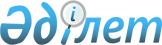 О бюджете сельского округа Жуантобе на 2022-2024 годыРешение Шиелийского районного маслихата Кызылординской области от 30 декабря 2021 года № 18/9
      В соответствии с пунктом 2 статьи 75 Кодекса Республики Казахстан "Бюджетный кодекс Республики Казахстан", пунктом 2-7 статьи 6 Закона Республики Казахстан "О местном государственном управлении и самоуправлении в Республике Казахстан" Шиелийский районный маслихат РЕШИЛ:
      1. Утвердить бюджет сельского округа Жуантобе на 2022-2024 годы согласно приложениям 1, 2 и 3, в том числе на 2022 год в следующих объемах:
      1) доходы – 63 385 тысяч тенге, в том числе:
      налоговые поступления - 2 735 тысяч тенге;
      поступления трансфертов – 60 650 тысяч тенге;
      2) затраты – 63 385 тысяч тенге;
      3) чистое бюджетное кредитование - 0;
      бюджетные кредиты - 0;
      погашение бюджетных кредитов - 0;
      4) сальдо по операциям с финансовыми активами - 0;
      приобретение финансовых активов - 0;
      поступления от продажи финансовых активов государства - 0;
      5) дефицит (профицит) бюджета - 0;
      6) финансирование дефицита (использование профицита) бюджета - 0;
      поступление займов - 0;
      погашение займов - 0;
      используемые остатки бюджетных средств - 0.
      2. Установить объем бюджетных субвенций, передваемых из районного бюджета в бюджет сельского округа Жуантобе на 2022 год в сумме 46 488 тысяч тенге.
      3. Настоящее решение вводится в действие с 1 января 2022 года. Бюджет сельского округа Жуантобе на 2022 год Бюджет сельского округа Жуантобе на 2023 год Бюджет сельского округа Жуантөбе на 2024 год
					© 2012. РГП на ПХВ «Институт законодательства и правовой информации Республики Казахстан» Министерства юстиции Республики Казахстан
				
      Секретарь Шиелийкого районного маслихата 

Т. Жагыпбаров
Приложение 1 к решениюШиелийского районного маслихатаот 30 декабря 2021 года № 18/9
Категория
Категория
Категория
Категория
Категория
Сумма, тысяч тенге
Класс 
Класс 
Класс 
Класс 
Сумма, тысяч тенге
Подкласс
Подкласс
Подкласс
Сумма, тысяч тенге
Наименование
Наименование
Сумма, тысяч тенге
1. Доходы
1. Доходы
63385
1
Налоговые поступления
Налоговые поступления
2735
04
Hалоги на собственность
Hалоги на собственность
2735
1
Hалоги на имущество
Hалоги на имущество
488
4
Hалог на транспортные средства
Hалог на транспортные средства
2247
4
Поступления трансфертов 
Поступления трансфертов 
60650
02
Трансферты из вышестоящих органов государственного управления
Трансферты из вышестоящих органов государственного управления
60650
3
Трансферты из районного (города областного значения) бюджета
Трансферты из районного (города областного значения) бюджета
60650
Функциональные группы 
Функциональные группы 
Функциональные группы 
Функциональные группы 
Функциональные группы 
Сумма, тысяч тенге
Функциональные подгруппы
Функциональные подгруппы
Функциональные подгруппы
Функциональные подгруппы
Сумма, тысяч тенге
Администраторы бюджетных программ
Администраторы бюджетных программ
Администраторы бюджетных программ
Сумма, тысяч тенге
Бюджетные программы (подпрограммы)
Бюджетные программы (подпрограммы)
Сумма, тысяч тенге
Наименование
Сумма, тысяч тенге
2. Затраты
63385
01
Государственные услуги общего характера
35224
1
Представительные, исполнительные и другие органы, выполняющие общие функции государственного управления
35224
124
Аппарат акима города районного значения, села, поселка, сельского округа
35224
001
Услуги по обеспечению деятельности акима города районного значения, села, поселка, сельского округа
35224
07
Жилищно-коммунальное хозяйство
363
3
Благоустройство населенных пунктов
363
124
Аппарат акима города районного значения, села, поселка, сельского округа
363
008
Освещение улиц населенных пунктов
363
009
Обеспечение санитарии населенных пунктов
0
011
Благоустройство и озеленение населенных пунктов
0
08
Культура, спорт, туризм и информационное пространство
27798
1
Деятельность в области культуры
27798
124
Аппарат акима города районного значения, села, поселка, сельского округа
27798
006
Поддержка культурно-досуговой работы на местном уровне
27798
3.Чистое бюджетное кредитование
0
4. Сальдо по операциям с финансовыми активами
0
5. Дефицит (профицит) бюджета
0
6. Финансирование дефицита (использование профицита) бюджета
0
8
Используемые остатки бюджетных средств
0
01
Остатки бюджетных средств
0
1
Свободные остатки бюджетных средств
0
001
Свободные остатки бюджетных средств
0Приложение 2 к решениюШиелийского районного маслихатаот 30 декабря 2021 года № 18/9
Категория
Категория
Категория
Категория
Категория
Сумма, тысяч тенге
Класс 
Класс 
Класс 
Класс 
Сумма, тысяч тенге
Подкласс
Подкласс
Подкласс
Сумма, тысяч тенге
Наименование
Наименование
Сумма, тысяч тенге
1. Доходы
1. Доходы
74001
1
Налоговые поступления
Налоговые поступления
2763
04
Hалоги на собственность
Hалоги на собственность
2763
1
Hалоги на имущество
Hалоги на имущество
493
4
Hалог на транспортные средства
Hалог на транспортные средства
2270
4
Поступления трансфертов 
Поступления трансфертов 
71238
02
Трансферты из вышестоящих органов государственного управления
Трансферты из вышестоящих органов государственного управления
71238
3
Трансферты из районного (города областного значения) бюджета
Трансферты из районного (города областного значения) бюджета
71238
Функциональные группы 
Функциональные группы 
Функциональные группы 
Функциональные группы 
Функциональные группы 
Сумма, тысяч тенге
Функциональные подгруппы
Функциональные подгруппы
Функциональные подгруппы
Функциональные подгруппы
Сумма, тысяч тенге
Администраторы бюджетных программ
Администраторы бюджетных программ
Администраторы бюджетных программ
Сумма, тысяч тенге
Бюджетные программы (подпрограммы)
Бюджетные программы (подпрограммы)
Сумма, тысяч тенге
Наименование
Сумма, тысяч тенге
2. Затраты
74001
01
Государственные услуги общего характера
45546
1
Представительные, исполнительные и другие органы, выполняющие общие функции государственного управления
45546
124
Аппарат акима города районного значения, села, поселка, сельского округа
45546
001
Услуги по обеспечению деятельности акима города районного значения, села, поселка, сельского округа
45546
07
Жилищно-коммунальное хозяйство
366
3
Благоустройство населенных пунктов
366
124
Аппарат акима города районного значения, села, поселка, сельского округа
366
008
Освещение улиц населенных пунктов
366
009
Обеспечение санитарии населенных пунктов
0
011
Благоустройство и озеленение населенных пунктов
0
08
Культура, спорт, туризм и информационное пространство
28089
1
Деятельность в области культуры
28089
124
Аппарат акима города районного значения, села, поселка, сельского округа
28089
006
Поддержка культурно-досуговой работы на местном уровне
28089
3.Чистое бюджетное кредитование
0
4. Сальдо по операциям с финансовыми активами
0
5. Дефицит (профицит) бюджета
0
6. Финансирование дефицита (использование профицита) бюджета
0
8
Используемые остатки бюджетных средств
0
01
Остатки бюджетных средств
0
1
Свободные остатки бюджетных средств
0
001
Свободные остатки бюджетных средств
0Приложение 3 к решениюШиелийского районного маслихатаот 30 декабря 2021 года № 18/9
Категория
Категория
Категория
Категория
Категория
Сумма, тысяч тенге
Класс 
Класс 
Класс 
Класс 
Сумма, тысяч тенге
Подкласс
Подкласс
Подкласс
Сумма, тысяч тенге
Наименование
Наименование
Сумма, тысяч тенге
1. Доходы
1. Доходы
77591
1
Налоговые поступления
Налоговые поступления
2791
04
Hалоги на собственность
Hалоги на собственность
2791
1
Hалоги на имущество
Hалоги на имущество
498
4
Hалог на транспортные средства
Hалог на транспортные средства
2293
4
Поступления трансфертов 
Поступления трансфертов 
74800
02
Трансферты из вышестоящих органов государственного управления
Трансферты из вышестоящих органов государственного управления
74800
3
Трансферты из районного (города областного значения) бюджета
Трансферты из районного (города областного значения) бюджета
74800
Функциональные группы 
Функциональные группы 
Функциональные группы 
Функциональные группы 
Функциональные группы 
Сумма, тысяч тенге
Функциональные подгруппы
Функциональные подгруппы
Функциональные подгруппы
Функциональные подгруппы
Сумма, тысяч тенге
Администраторы бюджетных программ
Администраторы бюджетных программ
Администраторы бюджетных программ
Сумма, тысяч тенге
Бюджетные программы (подпрограммы)
Бюджетные программы (подпрограммы)
Сумма, тысяч тенге
Наименование
Сумма, тысяч тенге
2. Затраты
77591
01
Государственные услуги общего характера
48838
1
Представительные, исполнительные и другие органы, выполняющие общие функции государственного управления
48838
124
Аппарат акима города районного значения, села, поселка, сельского округа
48838
001
Услуги по обеспечению деятельности акима города районного значения, села, поселка, сельского округа
48838
07
Жилищно-коммунальное хозяйство
369
3
Благоустройство населенных пунктов
369
124
Аппарат акима города районного значения, села, поселка, сельского округа
369
008
Освещение улиц населенных пунктов
369
009
Обеспечение санитарии населенных пунктов
0
011
Благоустройство и озеленение населенных пунктов
0
08
Культура, спорт, туризм и информационное пространство
28384
1
Деятельность в области культуры
28384
124
Аппарат акима города районного значения, села, поселка, сельского округа
28384
006
Поддержка культурно-досуговой работы на местном уровне
28384
3.Чистое бюджетное кредитование
0
4. Сальдо по операциям с финансовыми активами
0
5. Дефицит (профицит) бюджета
0
6. Финансирование дефицита (использование профицита) бюджета
0
8
Используемые остатки бюджетных средств
0
01
Остатки бюджетных средств
0
1
Свободные остатки бюджетных средств
0
001
Свободные остатки бюджетных средств
0